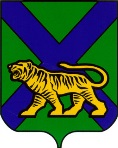 ТЕРРИТОРИАЛЬНАЯ ИЗБИРАТЕЛЬНАЯ КОМИССИЯМИХАЙЛОВСКОГО РАЙОНА
РЕШЕНИЕ    с. МихайловкаО распределении    избирательных бюллетеней для голосования   на повторных    выборах   депутатов муниципальных комитетов Михайловского, Сунятсенского сельских, Новошахтинского городского поселений Михайловского муниципального района тртеьего созыва,назначенных на 18 сентября 2016 годаВ соответствии с пунктом 4 статьи 63 Федерального Закона «Об основных гарантиях избирательных прав и права на участие в референдуме граждан Российской Федерации», частью 4 статьи 74 Избирательного кодекса Приморского края, территориальная избирательная комиссия Михайловского района РЕШИЛА:1. Распределить избирательные бюллетени для голосования на  повторных выборах депутатов муниципальных комитетов Михайловского, Сунятсенского сельских, Новошахтинского городского поселений Михайловского муниципального района третьего созыва, назначенных на 18 сентября 2016 года в соответствии с приложением к настоящему решению (приложения № 1, № 2, № 3).3. Возложить контроль за выполнением настоящего решения на секретаря территориальной избирательной комиссии Михайловского района В.В. Лукашенко, членов территориальной избирательной комиссии Михайловского района с правом решающего голоса Фурманенко Е.В.,  Бойко В.Б.Председатель комиссии						Н.С. ГорбачеваСекретарь комиссии							В.В. Лукашенкоприложение № 1 к решению территориальной избирательной комиссии Михайловского района от 22 августа 2016 года № 29/214Число передаваемых избирательных бюллетеней на повторных выборах депутатов  муниципального комитета Михайловского сельского поселения Михайловского муниципального района   третьего созыва по пятнадцатимандатному избирательному округуприложение № 2 к решению территориальной избирательной комиссии Михайловского района от 22 августа 2016 года № 29/214Число передаваемых избирательных бюллетеней на повторных выборах депутатов  муниципального комитета Сунятсенского сельского поселения Михайловского муниципального района   третьего созыва по десятимандатному избирательному округуприложение № 3 к решению территориальной избирательной комиссии Михайловского района от 22 августа 2016 года № 29/214Число передаваемых избирательных бюллетеней на повторных выборах депутатов  муниципального комитета Новошахтинского городского поселения Михайловского муниципального района   третьего созыва по пятимандатному избирательному округу № 122.08.201629/214Наименование участковой избирательной комиссии, которой передаются избирательные бюллетениКоличество избирателей Число передаваемыхизбирательных бюллетеней УИК № 170114731450УИК № 170210541000УИК № 170315461500УИК № 170415521550УИК № 170510061000УИК № 1706505500УИК № 1707282250УИК № 1708374350УИК № 173212561250Итого:90488850Наименование участковой избирательной комиссии, которой передаются избирательные бюллетениКоличество избирателей Число передаваемыхизбирательных бюллетеней УИК № 170914101400УИК № 1710298260УИК № 1733254250Итого:19621910Наименование участковой избирательной комиссии, которой передаются избирательные бюллетениКоличество избирателей Число передаваемыхизбирательных бюллетеней УИК № 171517381735УИК № 171617131715Итого:34513450